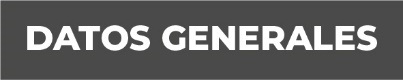 Nombre Benito Carrasquedo Ramírez Grado de Escolaridad Maestro en Derecho Constitucional y AmparoCédula Profesional (Licenciatura) 08723463Teléfono de Oficina 228-8-41-02-70. Ext. 3205Correo Electrónico Formación Académica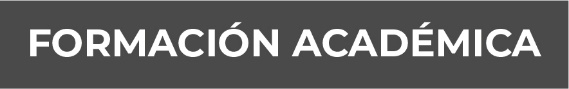 2001-2005Licenciatura “Universidad Euro Hispanoamericana” Estudios de Licenciatura en Derecho. 2014-2016Maestría “Universidad Euro Hispanoamericana”, En Derecho Constitucional y Amparo. Trayectoria Profesional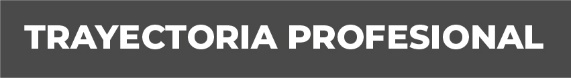 1999-2013Oficial Secretario de la Procuraduría General de Justicia del Estado. 2013-2014Agente del Ministerio Publico Municipal.2014- 2018Fiscal Octavo de la Fiscalía General del Estado en la Unidad Integral Xalapa, Ver. 2018 a la fechaFiscal Encargado de la Sub Unidad en Martínez de la Torre, Veracruz.  Conocimiento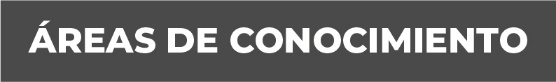 Derecho ConstitucionalDerecho PenalAmparo 